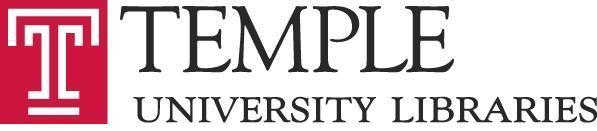 ACADEMIC ASSEMBLY OF LIBRARIANSSTEERING COMMITTEETUESDAY, September 17, 20192:00 PMCHARLES LIBRARY, ROOM 364AGENDAAttending: Brian Boling (Chair), Jessica Lydon, Joe Lucia (ex oficio), Leanne Finnigan, Stefanie Ramsay (recording), Sarah JonesApprove Minutes of August Steering Committee MeetingApproved.Report from Dean of Libraries (Lucia)Focus is on Charles.Many tours with media contacts, stories about Charles coming out but there’s a media embargo until end of this week.Work on climate and lighting control is creating some general noise affecting staff areas.Electricity/wifi functionality in basement timeline is unknown.Studying furniture options for additional seating. Priority is to add overlook seating along atrium borders on 2nd and 3rd floors.Considering adding study carrels, which were not part of original designs.Hearing mostly positive feedback, some concerns around central computer lab. Substantial use of laptop kiosks (2,600 laptop loans in Charles so far, 1,000 battery loans).Complaints coming from direct student feedback through email or Ask a Librarian channel. Have been monitoring feedback through social media as well.Complaints about traditional browsing stacks -- address that concern by prioritizing other spaces. We would not have had the budget for everything that is in the new building and traditional stacks. All material that was in Paley is now in Charles and that was the key accomplishment.Still establishing behavioral norms in building, such as students staying quiet on 4th Floor (quiet floor).Dedication event went well -- speeches may have been filmed, but not sure it is viewable.Middle States accreditation process is underway.Invited to participate in a study on Libraries and Big Data. Would involve discussions with research community on how Big Data is impacting research practices and how the library can help engage with these questions.Addressing update on library call number browse (see Emily Toner’s email from 9/16): Joe is interested in having more conversations about this and would like to see this functionality, but aware of the technical resources needed for this to happen.Report from representative of Continuing Education Committee (Lydon)Planning to convene when Rachel returns mid-October but have some preliminary ideas: series of events on critical making, centered on crafting and skill sharing.Discuss ideas such as scrapbooking, python scripting, origami, 3D printing, zine making.Old businessNext GA will be November 12.New businessAdjourned 2:30pm.BB 9/20/19JL 9/20/19